BBC Micro:bit -komponenter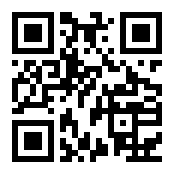 Tema: Teknologi, computationel tænkning, innovation		
Fag: Matematik, Natur/teknologi, Fysik/kemi, Håndværk/design	
Målgruppe: mellemtrinnet, udskolingVejledningen stilles til rådighed for undervisere under følgende Creative Commons licens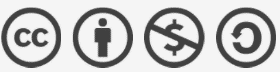 Læs mere på http://www.creativecommons.dkBBC micro:bit komponenter er et sæt med mange forskellige komponenter, der kan anvendes i forbindelse med BBC micro:bit. Her kan der arbejdes med at sætte forskellige komponenter til micro:bits, så man kan lave meget spændende forsøg. Af komponenter kan fx nævnes, lys-, lyd og bevægelsessensor, højttaler, vandpumpe, fugtighedsmåler mm.Faglig relevans/kompetenceområderDer arbejdes i matematik ud fra området:”Matematiske kompetence”r-og herunder ”ræsonnement og tankegange”.
I natur/teknologi vil det være området ”Kommunikation og Undersøgelse”, der er i fokus.
I håndværk og design vil det specielt være området design, der kommer i spil.Materialet er tværfagligt og kan anvendes i mange forskellige fag.Supplerende materialerBBC – micro:bit kan lånes hos dit lokale CFU Ideer til undervisningenSe Komponenter.pdf